Publicado en Madrid el 20/01/2022 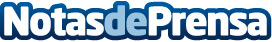 La solución Guardian NSG-M de Nozomi Networks recibe la certificación ANSSI-CSPN La agencia nacional de Ciberseguridad de Francia (ANSSI) ha otorgado a la solución Guardian NSG-M de Nozomi Networks la certificación de primer nivel de seguridad (CSPN) para la seguridad OT e IoTDatos de contacto:Axicom686104374Nota de prensa publicada en: https://www.notasdeprensa.es/la-solucion-guardian-nsg-m-de-nozomi-networks_1 Categorias: Nacional Telecomunicaciones Ciberseguridad http://www.notasdeprensa.es